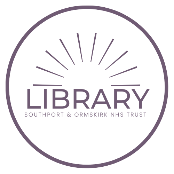 Command WordsExample:Some commonly used Command Words and their meanings:ANALYSESeparate information into components and identify their characteristicsANNOTATEAdd notation or labelling into a graph, diagram or other drawingAPPLYPut into effect in a recognised wayARGUEPresent a reasoned caseASSESSMake an informed judgementCALCULATEWork out the value of somethingCOMMENTPresent an informed commentCOMPAREIdentify similarities and/or differencesCOMPLETEFinish a task by adding to given informationCONSIDERReview and respond to given informationCONTRASTIdentify differencesCRITICISEAccess worth against explicit expectationsDEBATEPresent different perspectives on an issueDEDUCEDraw conclusions from information providedDEFINESpecify meaningDESCRIBEGive an account ofDETERMINEUse given data or information to obtain an answerDEVELOPTake forward or build upon given informationDISCUSSPresent key pointsDISTINGUISHList the differences between different itemsESTIMATEAssign an approximate valueEVALUATEJudge from available evidenceEXPLAINGive reasonsEXPLOREInvestigate without preconceptions about the outcomeIDENTIFYName or otherwise characteriseJUSTIFYSupport a case with evidenceLABELProvide appropriate names on a diagramLISTList a number of features or points without further elaborationNAMEIdentify using a recognised technical termOUTLINESet out main characteristicsPREDICTGive a plausible outcomeSHOWProvide structured evidence to reach a conclusionSTATEExpress in clear termsSUGGESTPresent a possible case